БАШКОРТОСТАН РЕСПУБЛИКАҺЫ БӨРЙӘН РАЙОНЫ МУНИЦИПАЛЬ РАЙОНЫНЫҢ ИСКЕ СОБХАНҒОЛ АУЫЛ  СОВЕТЫ АУЫЛ БИЛӘМӘҺЕ ХАКИМИӘТЕ                   453580, ИСКЕ СОБХАНҒОЛ АУЫЛЫСАЛАУАТ УРАМЫ, 38. тел. (34755) 3-68-00АДМИНСТРАЦИЯ СЕЛЬСКОГОПОСЕЛЕНИЯ СТАРОСУБХАНГУЛОВСКИЙ СЕЛЬСОВЕТ МУНИЦИПАЛЬНОГО РАЙОНАБУРЗЯНСКИЙ РАЙОН РЕСПУБЛИКИ БАШКОРТОСТАН453580, с. Старосубхангуловоул. Салавата, 38 тел. (34755) 3-68-00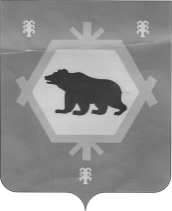 _____________________________________________________________________КАРАР                                                              ПОСТАНОВЛЕНИЕ« 20 » июнь 2018 й.                        № 23 -п                         « 20 »  июня 2018 г.Иҫке Собханғол ауылы                                      с. СтаросубхангуловоО прекращении права собственностина земельный участоки права собственности на нежилое здание Администрации сельского поселения Старосубхангуловский сельсовет муниципального района Бурзянский район Республики БашкортостанВ соответствии с п. 2 ст. 53Земельного Кодекса РФ от 25.10.2001 г. № 136-ФЗ, учитывая строительство объекта местного значения «Школа на 90 мест в левобережье с. Старосубхангулово Бурзянского района» Администрация сельского поселения Старосубхангуловский сельсовет муниципального района Бурзянский район Республики БашкортостанПОСТАНОВЛЯЕТ:1. Прекратить право собственностиАдминистрации сельского поселения Старосубхангуловский сельсовет муниципального района Бурзянский район Республики Башкортостан(ИНН 0218004109) на земельныйучасток с кадастровым номером 02:18:160101:67 из категории земель населенных пунктов, общей площадью 90кв.м., находящийся по адресу: РБ, Бурзянский район, Старосубхангуловский сельсовет, с. Старосубхангулово, ул. Мусы Гареева, д. 152. Прекратить право собственности Администрации сельского поселения Старосубхангуловский сельсовет муниципального района Бурзянский район Республики Башкортостан (ИНН 0218004109) на нежилое здание  с кадастровым номером 02:18:160101:88, общей площадью 36,5кв.м., находящийся по адресу: РБ, Бурзянский район, Старосубхангуловский сельсовет, с. Старосубхангулово, ул. Мусы Гареева, д. 153. Администрации сельского поселения Старосубхангуловский сельсовет муниципального района Бурзянский район Республики Башкортостан (ИНН 0218004109) обеспечить в установленные сроки государственную регистрацию прекращения права собственности на земельный участок и права собственности на нежилое зданиев отделе по Бурзянскому району Управления Федеральной службы государственной регистрации, кадастра и картографии по Республике Башкортостан.4. Контроль за исполнением настоящего постановления оставляю за собой.Глава                                                                                                 Р.Р. Шахниязов  